Утренние истерики…1. Целесообразно ребенку, чем они сегодня будут заниматься в садике, что его ждем вкусная каша, и  например… его любимый компот.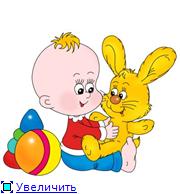 2. Исчезнуть не попрощавшись – это не выход!  Почувствовав предательство с вашей стороны, он перестанет со временем вам доверять.3. Замечательно будет  взять с  собой  его любимую игрушку. Игрушка- это частичка дома! 4. Важно дать ребенку понять, что никакие истерики, слезы и капризы не помогут, все равно придется идти в детский сад.5. Ругать малыша – это не выход!  Если  он никак не может успокоиться, продолжает кричать и плакать, просто  обнимите его, поцелуйте, скажите, что скоро вы обязательно за ним придете.6. Можно придумать что-то вроде ритуала - поцеловать в щечку и помахать ручкой. Прощаться нужно быстро, без долгих расставаний.7. И самое главное-это спокойствие мамы. Не стоит нервничать и винить себя по поводу расставания с ребенком, со временем вы поймете, что расставание полезно и вам и ребенку. Ваше сильное переживание и нервозность обязательно почувствует ваш малыш и более того она может передаться ему. А вы ведь этого не хотите. Оставили ребенка и сразу постарайтесь думать о чем –то другом. Вы же понимаете, что детский сад  - это в первую очередь хорошо для вашего ребенка, он общается, играет, развивается.8. Очень часто выход из положения - это папа, с ними, как правило, дети ведут себя намного спокойнее…